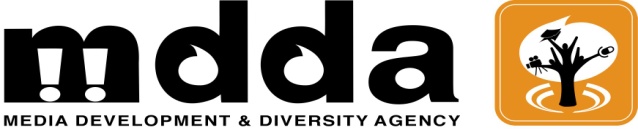 COMMUNITY BROADCAST PROJECT PROFILEFREE STATEEASTERN CAPEGAUTENGKWAZULU-NATALLIMPOPOMPUMALANGANORTH WESTNORTHERN CAPEWESTERN CAPE#Name of ProjectDistrict / MetroBroadcast Languages Listenership Figure:  Dec 14Target AudienceContact Person & PositionTel faxemail1Motheo FMMotheo EnglishSesothoTswanaXhosa197 000FamilyGontse Maele Station Manager051 435 8195073 264 6529051 435 8195gontsem@motheofm.co.za orgontse.maele@gmail.com2Qwa Qwa CRThabo Mofutsanyana SesothoEnglish119 000FamilyThabiso Gamede Station Manager058 713 2181076 601 9716058 713 2516yourvoice@telkomsa.net3The Rock CRLejweleputswa SesothoIsiXhosaEnglishAfrikaans84 000YouthEddie Kobuoe Chairperson of the Board05735517280723044285Nonelekoana@vodamail.co.za 4Setsoto Community RadioThabo Mofutsanyane SesothoEnglish27 000FamilyTeboho Lephuting Station Manager073 521 7122/051 933 63800866084637setsotofm@mailbox.co.za5Karabo FMFezile Dabi SesothoisiXhosaEnglishOff-AirYouthDika Kheswa Station Manager016 974 1909073 501 2176016 974 1909admin@karabofm.com 6Naledi FMThabo Mofutsanyana SesothoEnglish 26 000FamilyGift Phoofolo Station Manager083 3707 172086 667 7172st.man@radionaledi.co.za 7Koepel StereoFezile Dabi SesothoEnglishAfrikaans9 000FamilySakkie van der Schyff Station Manager056 811 4632/ 082 780 1170056 811 4631admin@ksfm.co.za8Mozolo FMFezile Dabi DMSesothoisiZuluEnglishAfrikaans25 000FamilyNyiko Mathebula Station Manager082 435 1140086 511 9522mozolo@webmail.co.za#Name of ProjectDistrict / MetroBroadcast LanguagesListenership Figure:  Dec 14Target AudienceContact Person & PositionTel faxemail1Takalani CRUKhahlambaIsiXhosaSesothoAfrikaansEnglish51 000FamilyLindelwa Mbovu Station Manager051 634 1142078 149 7181051 634 1142takalaniradio2008@hotmail.co.za2Lukhanji CRChris-Hani IsiXhosaAfrikaansEnglish30 000FamilyThomas Alexandra Station Manager021 919 9564084 595 4421086 515 5023thomas@lukhanjifm.co.za3Alfred Nzo CRAlfred NzoIsiXhosaSesothoEnglish208 000FamilyKabie MoshoeshoeStation Manager047 254 0427047 254 02104Ekhephini CRJoe. Gqabi IsiXhosaSesothoEnglishAfrikaans2 000 FamilyPhuza Mahlubi Station Manager045 971 0667083 693 8388086 215 6746phuzam@gmail.comekhephini@gmail.com5Forte CRO.R Tambo IsiXhosaEnglishAfrikaans129 000YouthStation Manager6Radio UniqueUKhahlamba IsiXhosaSesothoEnglishAfrikaans28 000YouthAsanda Kani Station Manager051 653 1005071 430 5739051 653 1005info@radiounique.co.za7Vukani CRChris Hani IsiXhosaEnglishAfrikaans123 000FamilyXola Nozewu Station  Manager 047 877 0095072 548 7043047 877 0068xnozewu@yahoo.com9Bay FMNelson Mandela IsiXhosaEnglishAfrikaans82 000FamilyStation Manager041 360 0909041 360 119010Inkonjane CRO.R Tambo IsiXhosaEnglishIsimpondo169 000FamilyWiseman Xabendlini Station Manager039 252 0345 083 545 7910039 252 0288inkonkanefm@gmail.com orxabendlini@gmail.com  11Kouga FMCacadu isiXhosaAfrikaansEnglish28 000FamilyMarvin Terblanche Station Manager042 291 1570073 054 2155042 291 1570kougafmradio@yahoo.com12Izwi Lethemba Christian Community RadioBuffalo isiXhosaAfrikaansEnglish 99 000ChristiansThulani Mhlongo Station Manager043 742 7038086 232 9867admin@mgijimipocc.za13Lathi-Thaa Community RadioJoe Gqabi isiXhosaAfrikaansEnglishOff -AirFamilyIgnatius Mnyamana Station Manager084 466 7835086 525 3339ignatiusmnyamana@gmail.com14Kumkani FMBuffalo CityIsiXhosa49 000YouthNontuthuzelo Dyubula Station Manager079 344 1736 / 076 918 2900Nonedyubulan@webmail.co.za15Mdantsane Community RadioIsiXhosaEnglish114 000FamilyXabisa GqiranaStation Manager082 668 2498NoneXabiso.g@gmail.com16Rhodes Music RadioCacadu IsiXhosaAfrikaansEnglish6 000YouthRaymond Mojapelo Station Manager046 603 7063 or071 614 2924086 653 3170station@rhodesmusicradio.co.za17Ngqushwa CRAmathole DM18Isajonisi Y RadioOR Tambo DM#Name of ProjectDistrict / MetroBroadcast LanguagesListenership / Viewership Figure:  Dec 14Target AudienceContact Person & PositionTel faxemail1Thetha FMCity of JHBSepediisiZuluEnglish173 000FamilyJimmy Dhlamini Station Manager011 850 5311083 883 8158016 581 2601thethafm@webmail.co.za orJimmy.dhlamini@webmail.co.za2Voice of Thembisa Community Radio Ekurhuleni isiZuluisiXhosaSesothoSetswanaXitsongaEnglish151 000FamilySonnyboy Masingi Station Manager011 925 1612082 468 6855011 925 6777votefm87.6@vodamail.co.za3Alex FMCity of JHBSepediSesothoisiSwatiIsiXhosaIsiNdebeleSetswanaIsiZuluEnglishAfrikaans160 000FamilySegale Mogotsi Station Manager011 346 2164088 011 346 2165alexfm@telkomsa.net 4Kasie FMEkurhuleni isiZuluSesothoEnglish124 000FamilyJabu Mpembe Station Manager011 866 8877083 354 8593086 604 04200833548593@mtnloaded.co.za5Eldos  FMCity of JHBEnglishAfrikaans21 000YouthLorreal Ferris ActingStation Manager011 945 6107084 698 9099086 236 5449lorreal@eldosfm.co.za6Ekasi KonexionEkurhuleni isiZuluSesothoIsiXhosaEnglish1 000YouthMichael Mathabathe Station Manager011 738 5162 073 405 8937 011 738 3694ekfmradio@gmail.com7Hweletsa Hope FMGreater Sedibeng SesothoAfikaansEnglishOther16 000ChristiansMapula Mahlulo Marketing Executive016 428 3357/ 073 836 3104016 428 3972marketing@deltacity.co.za8Tshwane University of TechnologyCity of TshwaneSepediSetswanaIsiZuluEnglish38 000YouthKedibone Mahapa Station Manager012 799 9242082 365 8646012 799 9256/086 614 5234mahapaek@tut.ac.za 9Tshwane Community TVCity of TshwaneAfrikaansSepediSetswanaTshivendaXitsongaEnglishCouldn’t be determinedFamilyRuth Phume Station Manager083 347 0909011-726-6106086 618 7785ruth@tshwane.tv10BagakaCity of Thswane11Mams FMCity of Tswane12Poort FMCity of Tshwane13West Side FMWest Rand DM14Mogale FMWest Rand15VUTSedibeng DM16Sefako Magkatho City of Tshwane#Name of ProjectDistrict / MetroBroadcast LanguagesListenership / Viewership Figure:  Dec 14Target AudienceContact Person & PositionTel faxemail1Newcastle CRAmajubaIsiZuluEnglish78 000FamilySteven  Zulu Station Manager034 312 4487082 468 0847034 312 4487sizwe103@webmail.co.za2Maputaland CRUmkhanyakude IsiZuluisiTongaisiSwatiEnglish165 000FamilySimon Ntsele Station Manager035 572 1172083 643 4029 035 572 1034mcr107.6fm@telkom.net orsi.ntsele@gmail.com3Inanda CREThekwini MetroIsiZuluIsiXhosaEnglish83 000FamilyThandeka Msani Station Manager071 999 4846031 510 9700086 6619884inanda.radio@yahoo.com4Vibe FMEThekwini  MetroIsiZuluAfrikaansEnglish92 000YouthLucky Dlamini Station Manager031 811 5227078 234 5845031 504 6987vibefmcr@webmail.co.za5ICORAKing Cetshwayo DMIsiZuluEnglishOff-AirFamilyBonga Msweli Station Manager035 474 1117083 955 4463035 474 1117nongalo.b@icorafm.co.za6Radio Sunny SouthUgu DMNguni English21 000FamilyGideon Nyokana Station Manager039 682 7597082 956 0987039 682 7597nyokana@gmail.com7Zululand CRZululand DMIsiZuluEnglish235 000FamilyBhekisisa Ngcobo Station Manager035 474 4443072 444 5595086 263 1953zululandradio@gmail.com orbhekisisa.ngcobo@gmail.com8Shine FMKing Cetshwayo DMIsiZuluEnglishOff-AirFamilyThami Maphumulo Station Manager035 580 1004082 953 9490086 693 4342Shine2radio@yahoo.com9UMgungundlovu CRUmgungundlovu DMIsiZuluAfrikaansEnglishUrundu39 000FamilyMuzi Sibiya Station Manager 033 342 3952083 532 9653033 342 3952muzi.sibiya@mgungundlovu.co.za10Highway RadioEThekwini MetroIsiZuluAfrikaansEnglish61 000ChristianPatrick Kinine Station Manager031 709 2925O72 232 8674031 510 9700Patric@highwayradio.org.za orpatrick.kikini@gmail.com11Ugu Youth RadioUgu DMIsiZuluEnglish12 000YouthSiyabonga Mkhungo Station Manager07395790100396821259Uyr934fm@gmail.com 12.Radio KhweziUmzinyathi DMIsiZuluAfrikaansEnglishGerman100 000FamilyBenny Husslig Station Manager032 481 55200833844114032 481 5523benny@kwezi.org.za 13Nquthu FMUmzinyathi DMisiZuluSesothoEnglish Off-Air FamilyNkonzo Khanyi Chairperson072 6125 693034 2711 22tnkhanyi@yahoo.com 14Siyathuthuka CRIllembe DMIsiZulu4 000FamilyHamilton Dumisani Myeza Technical Manager072626 4194NoneSiyathuthukafm@gmail.com15Nongoma CRZululandIsiZuluEnglishOff-AirFamilySboniso ZuluStation Manager076 861 7369/ 076 353 2400086 594 4163rauzinzulu@yahoo.com16KZN CapitalUmgungundlovu IsiZuluEnglishOff-AirFamilyJerry Jones Station Manager072 241 1726033 394 4151Kzncapital104@yahoo.com17One KZN formerly Bay TVKing Cetshwayo DMIsiZuluIsiXhosaAfrikaansEnglishCouldn’t be determinedFamilyEdwin Mncwango Station Manager073 505 0161071 156 8652NoneEdwin.mncwango@gmail.com18Nqubeko CRUthukela DMZuluEnglishNonhlanhla Ndlovu073 294 0092nqubekofm100.5@gmail.com 19Pongola CRZululand DMZuluEnglishVincent Gwebu071 752 9752pongolaradio@gmail.com #Name of ProjectDistrict / MetroBroadcast LanguagesListenership Figure:  Dec 14Target AudienceContact Person & PositionTel faxemail1Mokopane  CRWaterbergSepediisiNdebeleXitsongaEnglishAfrikaans30 000FamilyGilbert Kekana ActingStation Manager015 483 2106076 472 7904015 483 2106mokopanefm@saymail.co.za2Sekhukhune CRGreater SekhukhuneSepediEnglishIsiNdebele127 000YouthMpho Mpogeng Station Manager083 354 1121013 265 1623info@skfm.co.za ormpogengm@saepu.co.za3Botlokwa CRCapricornSepediEnglish23 000YouthMpho Raphahlelo Station Manager015 527 0683083 306 4121015 527 0683botlokwafm@gmail.com orraphamlo1@gmail.com4Makhado CRVhembeTshivendaXitsongaSepediAfrikaansEnglish25 000FamilyJunior Ramovha Station Manager082 464 4950Noneinfo@makhadoFM.co.za5Greater Lebowakgomo CRLepelle NkumpiSepediEnglish69 000FamilyThabo BotopelaStation Manager072 631 3105O15 632 5631greaterlebowakgomofm@yahoo.com6Tubatse CRSekhukhuneSepediEnglish173 000FamilyBongi Sekgobela Station Manager 079 208 9446082 254 2846086 690 5665tubatseradio@yahoo.com orbsekgobela@gmail.com7Thabazimbi Community Media Resource CentreWaterbergSesothoSepediEnglishOff-AirFamilyCaroline Booysen Acting Station Manager084 458 9739Nonemotsomanemj@thabazimbi.gov.za8Greater Tzaneen CRGreater TzaneenSepediXitsongaAfrikaansEnglish61 000YouthTebatso Maapola Station Manager015 307 1388 072 337 7713015 307 4954cally@gtfm.co.za ortebatsomaapola@gmail.com9Phalaborwa CRMopani SepediXitsongaisiZuluTshivendaEnglishAfrikaans16 000FamilySello Lepedi Station Manager015 769 3611  079 866 5252086 606 5252sellolepedi@gmail.com10Blouberg CRCapricorn SepediEnglishOff-AirFamilyArnold Lehodi Station Manager015 291 1677072 418 9138015 291 1677arnold.legodi@gmail.com11Moletjie Community RadioCapricon SepediEnglish51 000FamilyModjadji Mphela Station Manger082 259 9208015 229 2907015 229 2909moletsifm@webmail.co.za 12Malamulele Community RadioVhembe XitsongaEnglishTshivendaSepedi62 00FamilyMoris Mabasa Station Manager071 145 6078015 851 1080mashimbyemoses@gmail.com or  okie.mabasa@gmail.com13Sekgosese CRMopani SepediEnglish91 000YouthRaphahlelo Selaelo Station Manager073 337 8488/015 874 0922015 874 0069selaelo@webmail.co.za  or selaelotau@gmail.com14Moutse Community RadioCapricon DMisiNdebeleSepediXitsongaisiZuluEnglish83 000FamilyMakulanaPhura Station Manger013 944 8901/082 716 0434013 944 8902makulana@mrcs.co.za 15Mohodi Community RadioMolemole SepediEnglish16 000FamilyYvonneKeetse Station Manager015 505 0013073 332 2942015 505 0013khomotjom2@gmail.com 16Radio TurfCapricon SepediTshivendaXitsongaEnglish38 000YouthSheila Mmusi Station Manager015 268 2754015 268 3153082 887 8678015 268 3171Turffm@ul.ac.za17Radio ZebedielaCapricon IsiNdebeleSepediEnglish14 000FamilySoul Mothoa Station Manager015 642 3129076 112 0503015 642 3129zbfm@webmail.coza18Greater Giyani Community RadioGreater GiyaniXitsongaTshivendaSepediEnglish10 000YouthPrenomen Chabani Station Manager074 443 3030015 812 1095Nonepchabani@gcrfm.coza19Waterberg StereoWaterberg DM20Masemola CRGreater Sekhukhune DM#Name of ProjectDistrict / MetroBroadcast LanguagesListenership Figure:  Dec 14Target AudienceContact Person & PositionTel faxemail1Bushbuckridge CREhlanzane SepediXitsongaisiSwatiEnglish101 000FamilyCaroline Kintu Station Manager013  799 1486082 705 8613013 799 0021radiobbr@telkomsa.net2Barberton CREhlanzane IsiSwatiAfrikaansEnglish13 000FamilyEdmond Chirwa Station Manager3Kanyamazane CRMbombela SeswatiEnglish130 000FamilyVeli Mhlanga Station Manger013 794 2773072 597 8583086 616 7174Kasifm.radio@gmail.com 4Emalahleni  FMNkangala isiZuluisiSwatiEnglish94 000FamilyCharles Magagula Station Manager013 696 1439082 713 1494013 696 3007magcharels@vodamail.co.za5Greater Middleburg FMNkgangala SepediNguniEnglishAfrikaans33 000FamilyJoseph Mahlangu Acting Station Manager013 242 1803082 548 7901086 622 8584Gmfm89.7@gmail.com orjosephmahlangu2001@yahoo.com6Mkhondo CRGert Sibande SiswatiEnglishAfrikaansFigure not available.  Project went on air in Dec 14FamilySabelo Hlatsahwayo Station Manager017 826 1466076 973 0123086 768 3696sabelo.l@webmail.co.za7Nkomazi FMEhlanzeni XitsongaisiSwatiEnglish98 000NkomaziMakhosi Zulu Station Manager013 7800 946079 955 9803013 7800 946makhosizulu@yahoo.com 8.Kangala CREnkangalaSepediisiZuluXitsongaTshivendaisiNdebeleEnglish27 000FamilyMartin Phosa Station Manager013 934 8669082 561 8088013 9348 669kcrsfm@gmail.com 9Mash FMEhlanzeniSepediisiSwatiEnglishAfrikaans26 00010Ikuthani FMEngangala DM11Inakekelo FMEnkangala DM12Hope FMNkangala DM13Ermelo CRGert Sibande#Name of ProjectDistrict / MetroBroadcast LanguagesListenership Figure:  Dec 14Target AudienceContact Person & PositionTel faxemail1Aganang  CRDr Kenneth Kaunda SetswanaSesothoSepediAfrikaansEnglish85 000YouthLetukile Letlojane Station Manager 018 293 3136072 746 6585086 578 2349letukile@aganangfm.org.za2Star FM Dr Kenneth KaundaSetswanaSesothoIsiXhosaAfrikaansEnglish79 000FamilyHlangani Malungane Station Manager018 464 4555076 885 4639018 462 9796hlangs@webmail.co.za3Radio MafisaBojanala Platinum SetswanaEnglish117 000YouthMondy Motitswe Station Manager014 592 7620082 6474 135014 592  3027motitswem@gmail.com 4Kopanong CRNgaka Modiri Molema SetswanaAfrikaansEnglish48 000YouthTiro Tiro Station Manager083 766 1060086 669 8728Tiro@period.co.za5Letlhabile CRBojanala  SetswanaIsiZuluisiXhosaSepediAfrikaansEnglish82 000FamilyLinco Sono Station Manger012 251 0703072 151 3021012 251 3995letlhabilefm@gmail.com orlinco.lcr@telkomsa.net6Modiri FMNgaka Modiri Molema SetswanaAfrikaansEnglish34 000FamilyTomas Mokgaje Station Manager018 334 3120073 665 1849None.ttmokgaje72@gmail.com7Motsitle CRBojanala  SetswanaEnglishAfrikaansOff-AirFamilyCathy Malope Administrator082 051 6071 / 072 811 8627014 550 0056motsitleradio@gmail.com8. Mmabatho CRNgaka Modiri Molema SetswanaEnglish10 000FamilyPastor Thomas Nzweni Station Manager083 504 9555/ 073 003 0864Nonemtnx@msn.com  or  mmabathofmnews@yahoo.com9Vaaltar Community RadioDr. Ruth Segomotsi MompatiSetswanaAfrikaansEnglish32 000FamilyTshepiso Motlogeloa Station Manager053 994 3112074 266 7147Nonemotlogeloat@vaaltar.co.za10Village FMBojanalaSetswanaEnglishOther37 000FamilyStanley Molepo Station Managerq076 654 9918NoneStanley.molepo7@gmail.com11Bojanala FMBojanala DM12Kgatleng CRMoses Kotane DM13Madibogo CRNgaka Modiri Molema DM#Name of ProjectDistrict / MetroBroadcast LanguagesListenership Figure:  Dec 14Target AudienceContact Person & PositionTel faxemail1NFMNamakwa NamaIsiXhosaAfrikaansEnglish28 000FamilyBrunhild Strauss Station Manager027 744 1610082 306 4634086 6046657admin@nfm.co.zabrunhild.strauss@gmail.com2Kurara FMJohn Taolo Gaetsewe SetswanaAfrikaansEnglish40 000FamilyThuto Thebe Station Manager053 712 3136072 749 8809053 712 3357Kurarafm@marketing.co.za orthuto.thebe9@gmail.com3Radio TeemanengFrances Baard SetswanaIsiXhosaAfrikaansEnglish103 000FamilyGarth Damerall Station Manager053 833 3786  072 443 2248072 443 2278053 833 3787garth_moss@yahoo.com4Radio RiversideZF Mgcawu DMSetswanaisiXhosaAfrikaansEnglish50 000FamilyThabang Pusoyabone Station Manager054 332 1775084 500 1219054 332 1772manager@radioriverside.co.za 5Revival FMFrances Baard IsiXhosaSetswanaAfrikaansEnglishOff-AirChristiansM.L Makapela Station Manager072 443 2274 / 078 046 5475086 232 8253Revivalfm2@gmail.com#Name of ProjectDistrict / MetroBroadcast LanguagesListenership / ViewershipFigure:  Dec 14Target AudienceContact Person & PositionTel faxemail1Bush Radio City of Cape Town IsiXhosaAfrikaansEnglish27 000FamilyBrenda Leonard Station Manager021 448 5450083 586 6962021 448 5451brenda@bushradio.co.za2Franschhoek FMCape Winelads IsiXhosaAfrikaansEnglishOff-AirFamilyBazil Jacobs Station Manager021 876 3530079 906 1851086 661 3530basil.fhfm@gmail.com3Radio AtlantisBlaauwberg EnglishAfrikaans38 000FamilyRachael Watson Station Manager021 572 4320071 135 2419086 612 4832rafmatson@yahoo.com4Whale Coast FMOverstrand IsiXhosaAfrikaansEnglish4 000FamilyJohn Mathews Station Manager028 316 2332086 545 6903john@whalecoastfm.co.za  5Gamkaland CRBeauforf West IsiXhosaAfrikaansEnglish41 000FamilyIsmile Balie Station Manager023 415 2010084 724 5474086 607 9116ismile@gamkafm.co.za6Eden FMGeorge IsiXhosaAfrikaansEnglish159 000FamilyMorne Pietersen Station Manager028 3162330082 894 6397044 874 5085stationmanager@edenfm.co.za7Radio Kaapse PuntCity of Cape TownIsiXhosaAfrikaansEnglish1 000FamilyDee Krotoa Station Manager021-762-0244/ 072-967-6851021-761-0425dorian@mweb.co.za8Cape Town TVCity of Cape TownIsiXhosaAfrikaansEnglishCouldn’t be determinedFamilyKaren Thorne Station Manager021-448-0448084 603 1061086 594 6651Karen@capetowntv.org9MFMCape WinelandsIsiXhosaAfrikaansEnglish21 000YouthConrad Schwellnus Station Manager021 808 3098082 787 8722021 808 4814sm@mfm.sun.ac.za10Radio NamakwalandWest CoastAfrikaansEnglish37 000FamilyAnnettee Smit Station Manager027 213 4208083 657 4622086 508 5247Annette@934fm.co.za11Radio ZiboneleCity of Cape TownIsiXhosaisiZuluAfrikaansEnglish219 000FamilyMzamo Ngomana Station Manager021 361 7109Nonemngomana@webmail.co.za12Brandvlei Correctional CentreWinelands DM